Publicado en Madrid el 13/11/2017 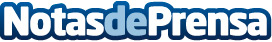 ExpoGema, la feria gemológica de España, reunirá a más de treinta expositores de todo el mundoEste año se celebra la segunda edición de ExpoGema, la primera feria gemológica española, dedicada a la exhibición y venta de gemas, minerales geológicos y joyería que se realiza en el marco del 50 Aniversario del Instituto Geomológico Español (IGE). El evento tendrá lugar durante los días 18 y 19 de noviembre y reunirá a una treintena de expositores nacionales e internacionalesDatos de contacto:Irene Gobet914414300Nota de prensa publicada en: https://www.notasdeprensa.es/expogema-la-feria-gemologica-de-espana-reunira Categorias: Sociedad Madrid Eventos Recursos humanos http://www.notasdeprensa.es